Anmeldeformular zum47. Handball-Pfingstturnier 2020des SKV Oberstenfeld 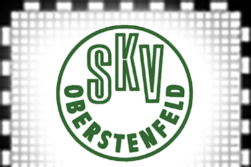 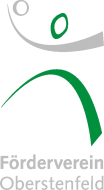 Ihre Anmeldung muss bis spätestens 1. Mai 2020 zurückgeschickt werden an :-  Fax 		:  +49 7062 936288  -  E-Mail 	:  pfingstturnier@skv-oberstenfeld.de -  per Post   	:  , Im Stelzenbühl 33, 71720 OberstenfeldDie Turnieranmeldung ist nur in Verbindung mit der Bezahlung des Meldegeldes wirksam. Die Anmeldgebühr auf folgendes Konto zu überweisen :Kreissparkasse Ludwigsburg	IBAN :  DE33 6045 0050 0004 0710 28SKV Oberstenfeld			BIC   :   SOLADESILBGVereinsname :       						 (bitte eintragen !!!)Ich melde folgende Mannschaften verbindlich zum Handball-Pfingstturnier 2020 an:Spieltag			Spielklasse			_______________Anzahl TeamsFreitag,  	 29. Mai 2020	Hobby-Klasse  (30 €) (Bitte Ausschreibung beachten !!)Offene Klasse  (30 €) (Keine Einschränkung)Samstag, 	 30. Mai 2020	Sie & Er-Turnier  (20 € pro Team ) (Aktive / Hobbyteams)A-Jugend, weiblich  (30 €)                        B-Jugend, weiblich  (30 €)                   C-Jugend, weiblich	(30 €)A-Jugend, männlich (30 €)  B-Jugend, männlich (30 €)   C-Jugend, männlich (30 €)    Sonntag,	 31. Mai 2020	Herren (40 €)				Damen (40 €)7-m Turnier  (15 €)  (Aktive / Hobbyteams)Die Turnierunterlagen erhält: 	 Name		:                                       Straße		:                          				PLZ, Ort	:         -                  				Telefon	:                				E-Mail		:                							Wir wollen im Jugendbereich des Zeltlagers mit  ___ Teilnehmern zelten._________     Unterschrift / Vereinsstempel 